АнкетаЯ считаю, что Лучшим врачом можно назватьФИО врача ______________________________________________________________Должность врача_________________________________________________________Место работы врача_______________________________________________________Потому, что этот человек:________________________________________________________________________________________________________________________________________________________________________________________________________________________________________________________________________________________________________________________________________________________________________________________________________________________________________________________________________________________________________________________________________________МЫ ЗАБОТИМСЯ О ВАШЕМ ЗДОРОВЬЕ!Ваше ФИО:__________________________Контактный телефон:_________________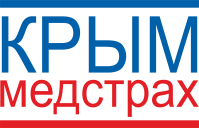 АнкетаЯ считаю, что Лучшим врачом можно назвать ФИО врача ______________________________________________________________Должность врача_________________________________________________________Место работы врача_______________________________________________________Потому, что этот человек:_____________________________________________________________________________________________________________________________________________________________________________________________________________________________________________________________________________________________________________________________________________________________________________________________________________________________________________________________________________________________________________________________________________________МЫ ЗАБОТИМСЯ О ВАШЕМ ЗДОРОВЬЕ!Ваше ФИО:__________________________Контактный телефон:_________________АнкетаЯ считаю, что Лучшим врачом можно назвать ФИО врача ______________________________________________________________Должность врача_________________________________________________________Место работы врача_______________________________________________________Потому, что этот челоловек:_______________________________________________________________________________________________________________________________________________________________________________________________________________________________________________________________________________________________________________________________________________________________________________________________________________________________________________________________________________________________________________________________________________________________________________________МЫ ЗАБОТИМСЯ О ВАШЕМ ЗДОРОВЬЕ!Ваше ФИО:__________________________Контактный телефон:_________________